1. Организация бесед  с отцом Андреем.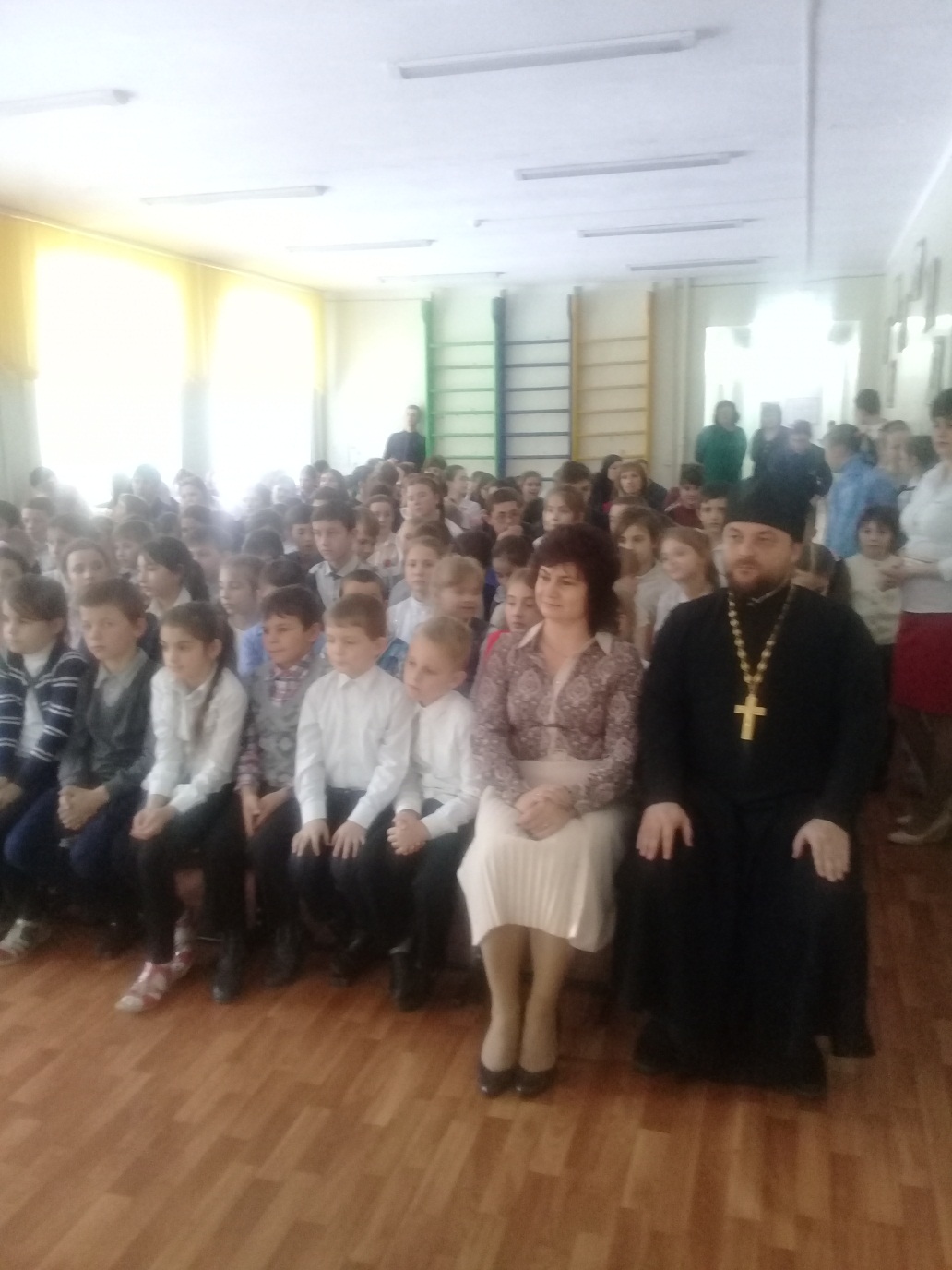 2. Привлечение учащихся у участию ГТО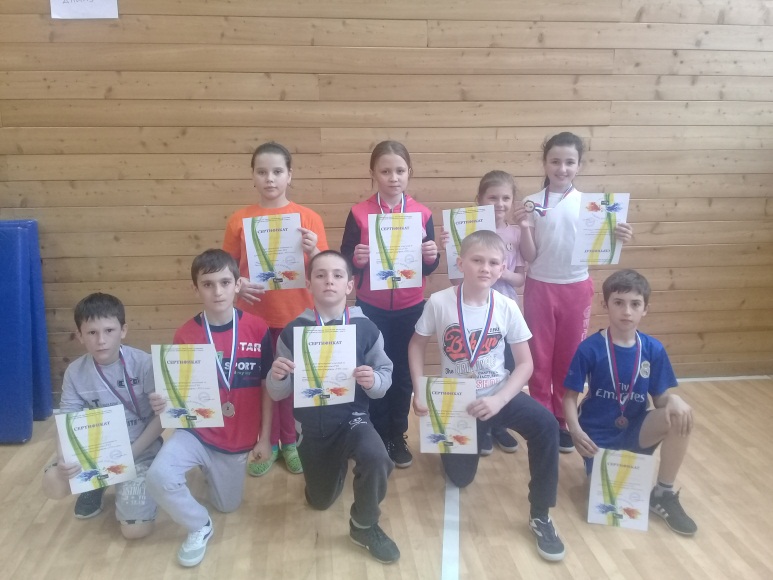 3. Знакомство с достопримечательностями Ставропольского края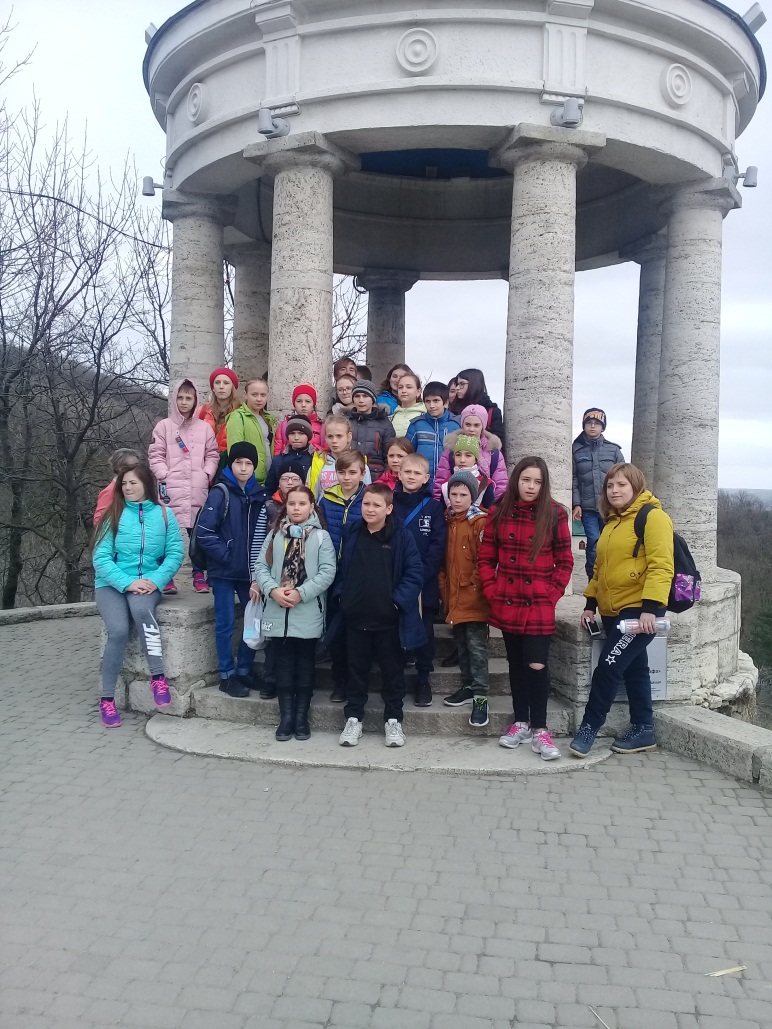 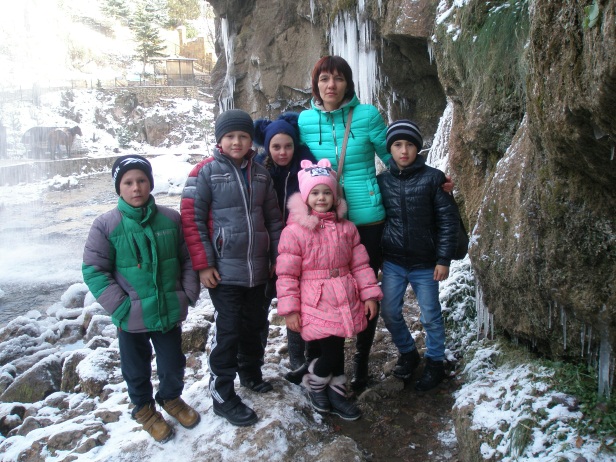 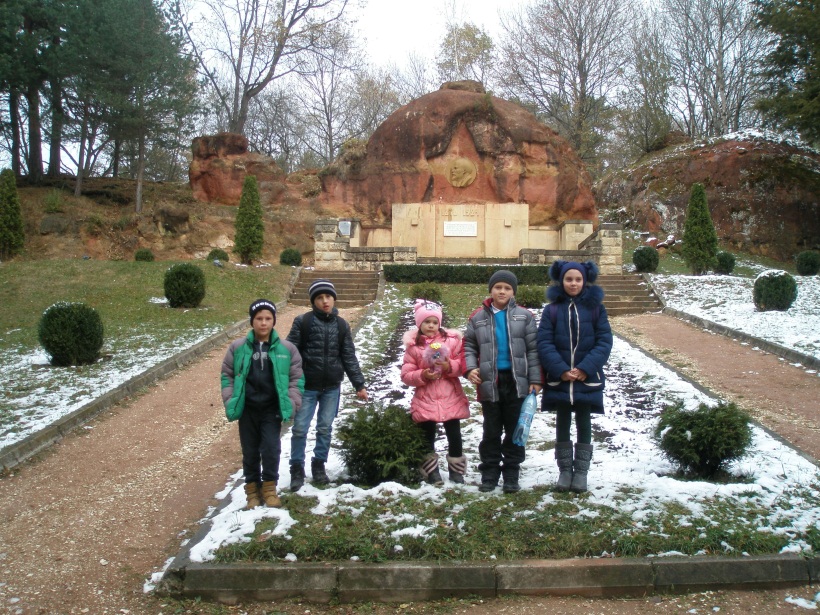 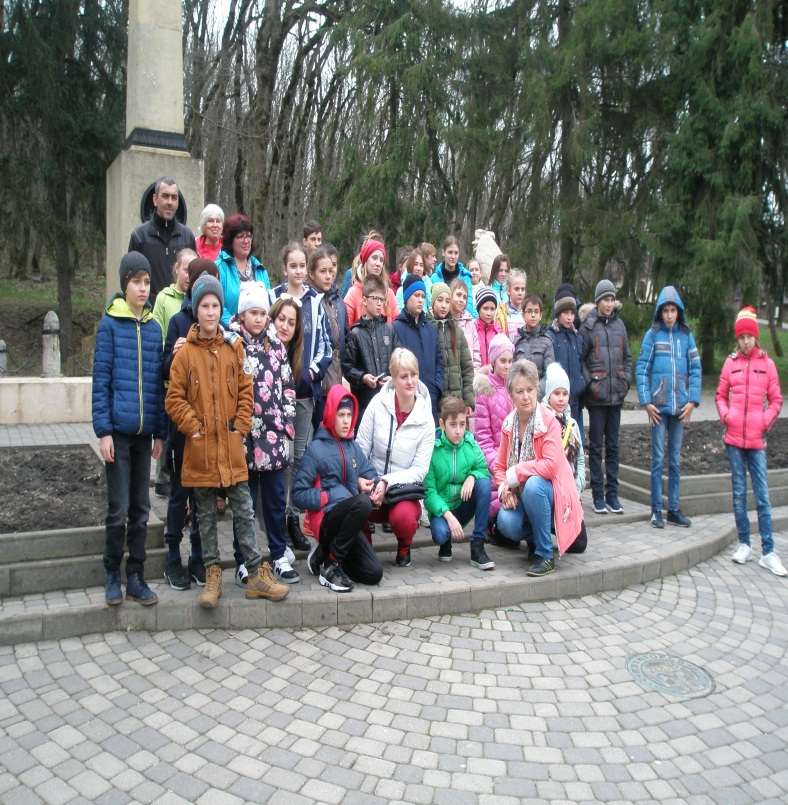 4. Проведение акции «Георгиевская Лента»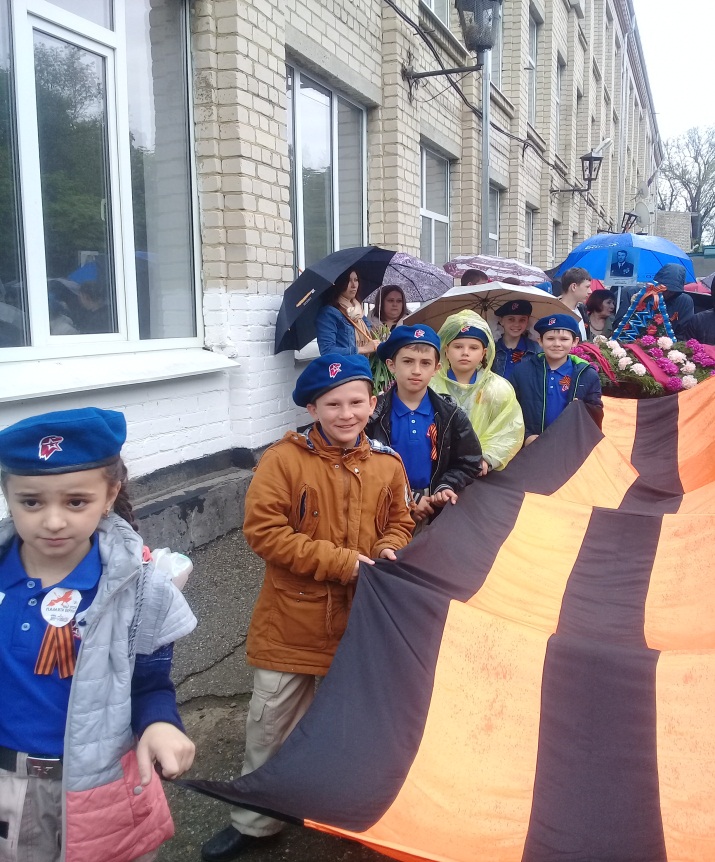 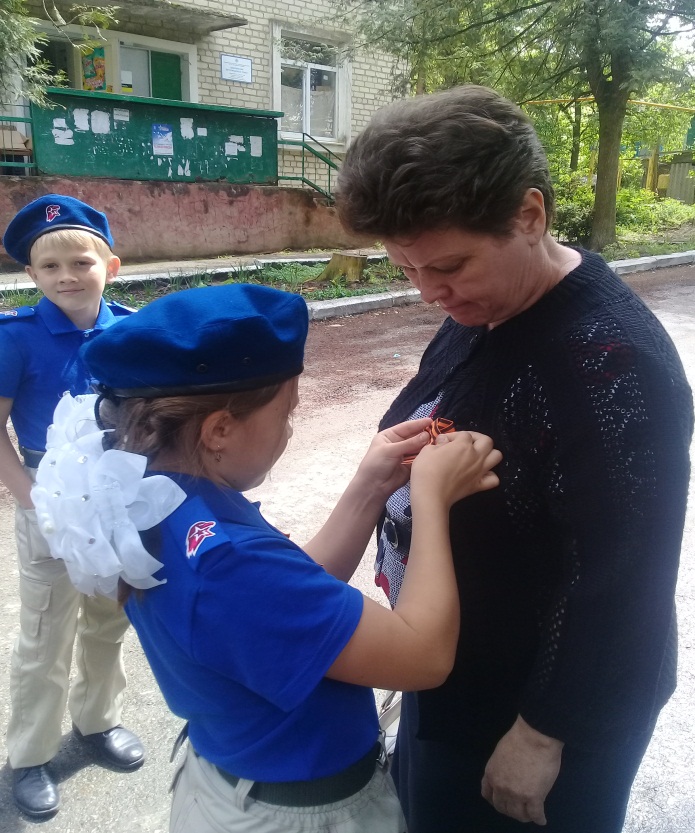 5. Посадка деревьев  «Аллея первоклассника»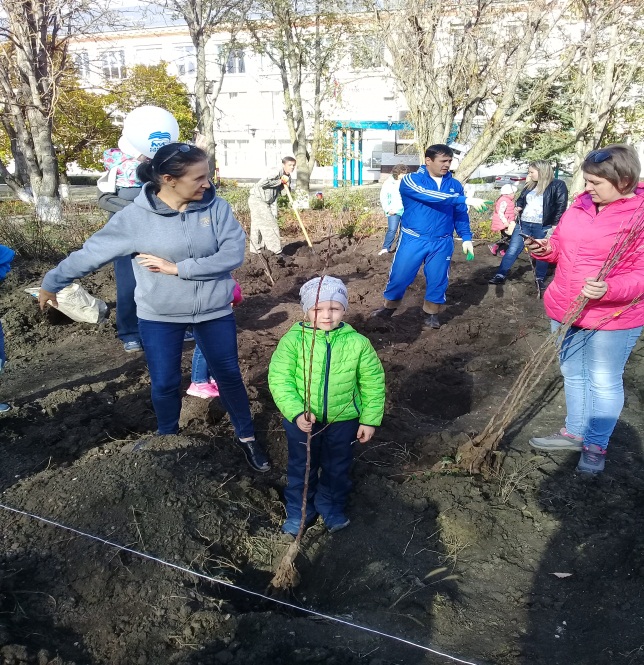 